IV LIGA JUNIORÓWOrganizator:Małopolski Związek Szachowy, Krakowski Klub SzachistówTermin i miejsce gry:14-15 marca 2015 roku, Kraków, Gimnazjum nr 19 w Krakowie (ul na Błonie 15B).Uczestnictwo:Prawo startu posiadają drużyny z terenu Małopolski, które są wymienione w załączniku do niniejszego komunikatu. Obowiązują składy 4-os.: szach. I: junior (juniorka) ur. w 1997 lub mł.        szach. II: junior (juniorka) ur. w 1997 lub mł.  szach. III: junior (juniorka) ur. w 2001 lub mł.      szach. IV: juniorka ur. w 1997 lub mł. W każdym zespole może mogą występować wyłącznie zawodnicy, którzy byli członkami klubu w dniu 31.10.2014 (lub zostali zarejestrowani w danym klubie później, ale była to pierwsza rejestracja) i nie rozegrali więcej niż trzy partie w wyższych ligach w poprzednim sezonie. Wyjątkiem od tej zasady może być maksymalnie jeden zawodnik, ale nie może on posiadać kategorii wyższej niż IV.Wpisowe: Warunkiem uczestnictwa w zawodach jest opłacenie wpisowego w wysokości 60 zł (kolejne drużyny płacą wpisowe 30 zł). Ponadto obowiązuje opłata klas-rank w wysokości 5 zł od zawodnika (dotyczy zaw. z kat. III i niższymi)Zgłoszenia: Zgłoszenia oraz proponowane składy drużyn należy przesyłać do czwartku 12 marca do godz. 21.00 elektronicznie lub mailowo do Jacka Wolaka (jwolak@kksz.krakow.pl). Po tym terminie, w uzasadnionych sytuacjach składy będzie można zmieniać, ale muszą być one ostatecznie potwierdzone do 9:00 w dniu rozgrywek. System rozgrywek, tempo gry: Turniej zostanie rozegrany systemem szwajcarskim na dystansie 7 rund tempem 60’ dla zawodnika na całą partię (ew. tempo gry może być zamienione na równoważne, np. 30’+30’’). W turnieju będzie można uzyskać normy na kategorie okręgowe (do II kategorii włącznie). Kojarzenie komputerowe programem ChessArbiter.Kryteria dla kolejności drużynowej: duże punkty, małe punkty, wynik na I szach, ew. wynik na odp. II, III i IV szach.Kryteria dla kolejności indywidualnej: liczba punktów, wynik procentowy, miejsce drużyny.  Terminarz: 	(14 marca, sobota):					(15 marca, niedziela):do 9.15 		Potwierdzanie zgłoszeń 			od 10:00		Rundy 5 i 69.30 		Rozpoczęcie zawodów 			13:00-14:00	Przerwa obiadowaod 9.45	  	Rundy 1 i 2 				14:00		Runda 713.00-13.45	Przerwa obiadowa			ok. 16:00	Zakończenie zawodówod 13.45		Rundy 3 i 4 Nagrody: Awans do III ligi juniorów otrzymują drużyny, które zajmą miejsca 1-2 (dotyczy drużyn, które mają prawo awansu). Z IV ligi spadają drużyny, które zajmą miejsce 17 i niższe. Organizator zapewnia puchary i dyplomy dla pięciu pierwszych drużyn w turnieju. Najwyżej sklasyfikowani (trzy pierwsze miejsca) na szachownicach otrzymają medale, dyplomy i upominki. Inne: Ostatecznej interpretacji regulaminu i przebiegu rozgrywek decyduje Sędzia Główny.Zawodnicy ubezpieczają się we własnym zakresie. Za zachowanie zawodników przebywających na zawodach odpowiada opiekun wskazany w zgłoszeniu.Organizator zachęca występujące drużyny do ubrania zespołów w jednolite stroje.W trakcie zawodów będzie czynny bufet serwujący zimne i ciepłe napoje. Będzie można ponadto zamówić dwudaniowe obiady w cenie 12 zł/sztuka (będzie też możliwość kupna tzw. małej porcji w cenie 8 zł).Załącznik 1ZGŁOSZENIE DRUŻYNY KLUBOWEJDO IV JUNIORÓW W 2015 ROKUZASADNICZY SKŁAD DRUŻYNYData zgłoszenia:............................................ Zgłaszający:..................................................Załącznik 2: Drużyny uprawnione do startu w IV lidze juniorów 2015 – MałopolskaIV liga juniorówGKSz Kornuty III GorliceKana TarnówKrakowski Klub Szachistów IVKrakowski Klub Szachistów VKS Cracovia 1906 KrakówMKS KSOS KrakówMKS MOS III WieliczkaMKS MOS IV WieliczkaMLKSz III MyśleniceMLKSz IV MyśleniceMLKSz V Myślenice(*)MOSiR TuchówOWR AndrychówTS Wisła III KrakówUKS Goniec StaniątkiUKS Magnus RzezawaUKS przy SP 8 II ChrzanówUKS przy SP8 IV Chrzanów UKS Szachownica Rabka-ZdrójUKS Victoria ŁowczówUKS Victoria II ŁowczówUKS Victoria III Łowczów(*) W pierwszym komunikacie brakowało drużyny. Jest ona uprawniona do udziału w IV lidze, gdyż zajęła 7 miejsce w rozgrywkach IV ligi 2014. Zainteresowanych serdecznie przepraszam za pomyłkę [poprawione 1 lutego 2015 roku]Drużyny podane wytłuszczonym drukiem posiadają prawo awansu do III ligi juniorów 2015.W przypadku zgłoszenia się do udziału nieparzystej liczby drużyn, administratorowi ligi przysługuje prawo do przyznania dzikiej karty do rozgrywek drużynie, która uczestniczyła w V lidze juniorów. Począwszy od roku 2016 w IV lidze juniorów będą mogły grać maksymalnie dwie drużyny z jednego klubu.www.mzszach.krakow.plMAŁOPOLSKI ZWIĄZEK SZACHOWY31-549 Kraków, al. Powstania Warszawskiego 6/65tel. 607-059-125    509-740-890konto PKO BP S.A. I/O Kraków 63 1020 2892 0000 5902 0141 1297Klub sportowy:Opiekun drużyny na miejscu zawodów:(nazwisko i telefon)Szach.Nazwisko i ImięKategoria (ELO FIDE)Data urodz.1. CH-182. CH-183. CH-144. DZ-18ZAWODNICY REZERWOWIZAWODNICY REZERWOWIZAWODNICY REZERWOWIZAWODNICY REZERWOWI2a. CH-183a. CH-144a. DZ-18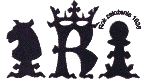 